                                                                                                                         Starcza, dnia 01.12.2011r.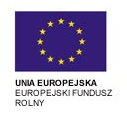 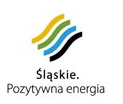 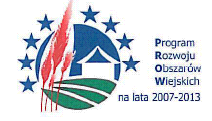 Dotyczy: przetargu na budowę budynku świetlicy wiejskiej w miejscowości                WłasnaZapytanie:W zestawieniu stolarki oraz  w przedmiarze  brak okienka podawczego. Prosimy o dołożenie pozycji kosztorysowej.Odpowiedź:Należy dokonać  wyceny zgodnie  z projektem budowlanym (okienko podawcze jest umieszczone w zestawieniu stolarki okiennej).Zapytanie: Prosimy o dołączenie  do dokumentacji zestawienia  więźby dachowej.Odpowiedź:Należy dokonać wyceny więźby dachowej  na podstawie rzutu więźby dachowej zawartego w projekcie budowlanym.Zapytanie:Prosimy o dołączenie  do dokumentacji zestawienia stali zbrojonej.Odpowiedź:Wykaz stali zbrojonej  umieszczony jest na rysunku pt. Ława fund. Łf1; Podciąg Pd1, Pd2, Pd3, Pd4, Pd 5, Pd 6, Pd7; Wieniec W1.Zapytanie:W przedmiarze brak pozycji dotyczących montażu nadproży okiennych typu L19. Prosimy o dołożenie pozycji kosztorysowych wraz z przedmiarem.Odpowiedź:Należy w  wycenie uwzględnić  montaż nadproży okiennych typu L19 zgodnie projektem budowlanym.